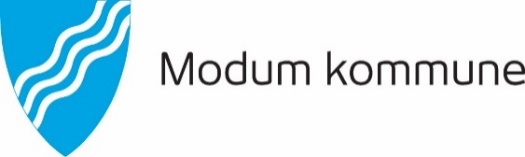 Søknad om pårørendestøtte  Pårørendestøtte kan gis som:Opplæring og veiledningAvlastningstiltak OmsorgsstønadFyll ut alle felterTilleggsopplysningerHar du/dere dokumentasjon om som kan være relevant for saken, er det fint om det legges ved søknaden. Dette kan for eksempel være uttalelse fra lege, PPT eller BUP, epikriser eller liknende. Søknadskjemaet sendes til: Saksbehandlerenheten, Frydenberg 22, 3370 VikersundOpplysninger om den som mottar omsorgOpplysninger om den som mottar omsorgOpplysninger om den som mottar omsorgOpplysninger om den som mottar omsorgOpplysninger om den som mottar omsorgFornavn:Etternavn:Etternavn:Fødselsnummer:Fødselsnummer:Adresse:Postnr./sted:Postnr./sted:Telefon:Telefon:Verge/fullmektig         Hvis ja, navn:_____________________________________ (legg ved kopi av dokumentasjon)   Verge/fullmektig         Hvis ja, navn:_____________________________________ (legg ved kopi av dokumentasjon)   Verge/fullmektig         Hvis ja, navn:_____________________________________ (legg ved kopi av dokumentasjon)   Verge/fullmektig         Hvis ja, navn:_____________________________________ (legg ved kopi av dokumentasjon)   Verge/fullmektig         Hvis ja, navn:_____________________________________ (legg ved kopi av dokumentasjon)   Fastlege:Fastlege:Fastlege:Fastlege:Fastlege:Diagnose (-r): Diagnose (-r): Diagnose (-r): Diagnose (-r): Diagnose (-r): Opplysninger om den som gir omsorg	Opplysninger om den som gir omsorg	Opplysninger om den som gir omsorg	Opplysninger om den som gir omsorg	Opplysninger om den som gir omsorg	Fornavn:Etternavn:Etternavn:Fødselsnummer:Fødselsnummer:Adresse:Postnr./sted:Postnr./sted:Telefon:Telefon:Relasjon til den som mottar omsorg: _________________________________Behov for tolk          Hvis ja, oppgi språk: ______________________________	Relasjon til den som mottar omsorg: _________________________________Behov for tolk          Hvis ja, oppgi språk: ______________________________	Relasjon til den som mottar omsorg: _________________________________Behov for tolk          Hvis ja, oppgi språk: ______________________________	Relasjon til den som mottar omsorg: _________________________________Behov for tolk          Hvis ja, oppgi språk: ______________________________	Relasjon til den som mottar omsorg: _________________________________Behov for tolk          Hvis ja, oppgi språk: ______________________________	Hva søkes det om?Hva søkes det om?Hva søkes det om?Hva søkes det om?Hva søkes det om?Hva trenger den omsorgstrengende hjelp til? Beskriv.Hva trenger den omsorgstrengende hjelp til? Beskriv.Hva trenger den omsorgstrengende hjelp til? Beskriv.Hva trenger den omsorgstrengende hjelp til? Beskriv.Hvor lang tid tar det?Stå opp/legge seg:Stå opp/legge seg:Stå opp/legge seg:Stå opp/legge seg:Personlig hygiene: Personlig hygiene: Personlig hygiene: Personlig hygiene: På- og avkledning:På- og avkledning:På- og avkledning:På- og avkledning:Toalettbesøk:Toalettbesøk:Toalettbesøk:Toalettbesøk:Måltider:Måltider:Måltider:Måltider:Medisiner:Medisiner:Medisiner:Medisiner:Tilsyn (dag/natt):Tilsyn (dag/natt):Tilsyn (dag/natt):Tilsyn (dag/natt):Annet:Annet:Annet:Annet:Er det innvilget noen av følgende stønader, kryss av:Hjelpestønad fra NAV          Hvis ja, sats:_____________ Grunnstønad fra NAV          Hvis ja, sats:_____________Er det innvilget noen av følgende stønader, kryss av:Hjelpestønad fra NAV          Hvis ja, sats:_____________ Grunnstønad fra NAV          Hvis ja, sats:_____________Er det innvilget noen av følgende stønader, kryss av:Hjelpestønad fra NAV          Hvis ja, sats:_____________ Grunnstønad fra NAV          Hvis ja, sats:_____________Er det innvilget noen av følgende stønader, kryss av:Hjelpestønad fra NAV          Hvis ja, sats:_____________ Grunnstønad fra NAV          Hvis ja, sats:_____________Er det innvilget noen av følgende stønader, kryss av:Hjelpestønad fra NAV          Hvis ja, sats:_____________ Grunnstønad fra NAV          Hvis ja, sats:_____________Søknaden er fylt ut avSøknaden er fylt ut avSøknaden er fylt ut avSøknaden er fylt ut avSøknaden er fylt ut avNavn:	Navn:	Relasjon til søker:Relasjon til søker:Relasjon til søker:SamtykkeJeg samtykker til at Saksbehandlerenheten kan innhente og dele nødvendige opplysninger for å behandle søknaden. Aktuelle instanser kan være fastlege, andre helse- og omsorgstjenester, NAV eller andre enheter i kommunen. Samtykke innebærer:At det ikke utveksles flere opplysninger enn nødvendigJeg kan når som helst trekke tilbake hele eller deler av samtykketJeg er informert om at opplysningene oppbevares forsvarlig i henhold til forskrift om pasientjournal jf. pasient- og brukerrettighetslovenUndertegnede samtykker:         Ja                                     NeiDato/sted                                                                                               Søker/samtykkers underskrift